Муниципальное автономное дошкольное образовательное учреждение«Детский сад № 23 «Улыбка» комбинированного вида»г. Минусинск, Красноярский крайСценарий развлечения ко дню матери «Мама солнышко мое»Составила: воспитатель Ларнатович А.В.2016г.Актуальность: В России День Матери стали отмечать сравнительно недавно. Установленный Указом Президента Российской Федерации от 30 января 1998г., он празднуется в последнее воскресенье ноября, воздавая должное материнскому труду и их бескорыстной жертве ради блага своих детей.Проведение мероприятий, посвященных Дню Матери, помогает сплотить семью, помогает ребенку осознать свою любовь к матери, что всегда важно и актуально. Ведущая: Добрый вечер, дорогие наши мамы и бабушки, здравствуйте уважаемые гости!Есть в природе знак святой и вещий,Ярко обозначен он в веках!Самая прекрасная из женщин-Женщина с ребенком на руках!Не так давно у нас появился еще один праздник в календаре - День матери, а значит, появился еще один повод поздравить наших мам, бабушек поблагодарить их за доброту и ласку, нежно обнять и поцеловать. Дети:1. Нынче праздник, нынче праздник,Праздник наших милых мам!Этот праздник, нежный самый,В ноябре приходит к нам.2. На свете добрых слов немало,Но всех добрее и важней одно:Из двух слогов простое слово: «мама»И нету слов дороже, чем оно.3. День Матери – чудесный день!В холодный этот день осеннийМы просим мам на всей Земле:Примите наши поздравленья!4. День мамы – самый теплый, добрый праздник,И мы хотим поздравить мамы вас.Свои стихи вам подарить и песни,И прозвучат они для вас уже сейчас.5. Пригласили в гости к намМы любимых наших мам.Обещаем, обещаем,Здесь не будет скучно Вам!6. Всё готово к празднику.Так чего мы ждём?Мы весёлой песнеюПраздник наш начнём.ПЕСНЯ «МАМА СОЛНЫШКО МОЕ»Ведущая: Сегодня мы предлагаем нашим мамам и бабушкам  вместе с нашими детьми поучаствовать в конкурсах и повеселиться. Вы готовы? Тогда начнем.Ведущая: Первое  наше испытание  называется "Бусы для мамы". Для этого конкурса приглашаются две мамы.- У меня в руках коробочки с макаронами. Вы должны сделать бусы из макарон, а вашими помощниками будут ваши дети, они вам будут подавать макароны, а вы их будите нанизывать на ниточки. 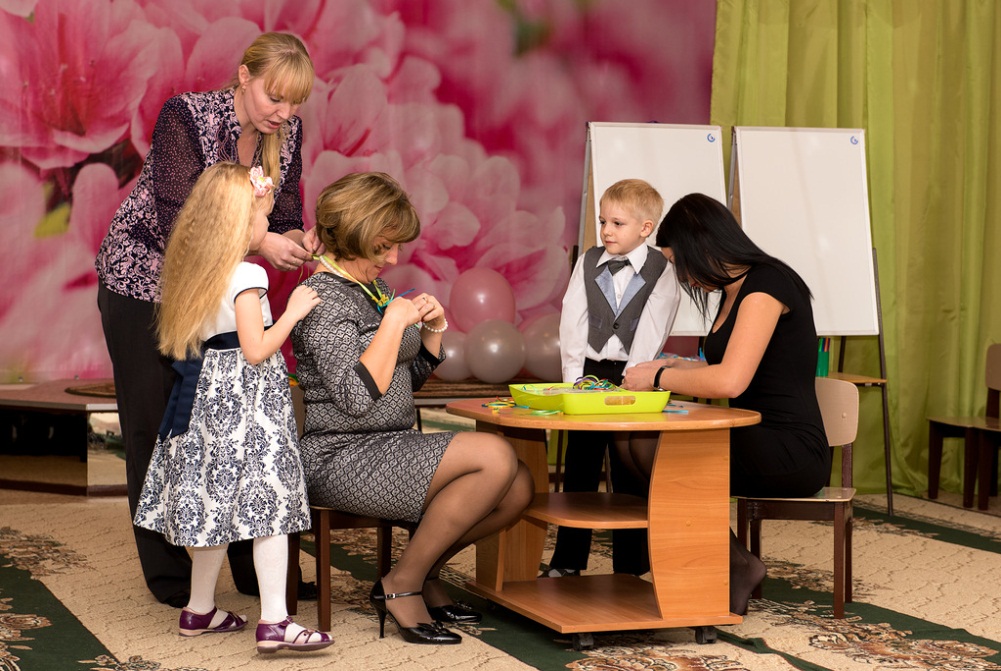 Дети: 7.Дорогие наши мамы мы всегда гордимся вамиУмными, спокойными, будем вам достойнымиПусть звенят повсюду песниПро любимых наших мамМы за все, за все родныеГоворим: «Спасибо вам».8. Мамы, мы вас очень любим,
Нет вас ближе и родней,
От души мы поздравляем,
Наших добрых матерей!Ведущая: Примите в подарок этот танец 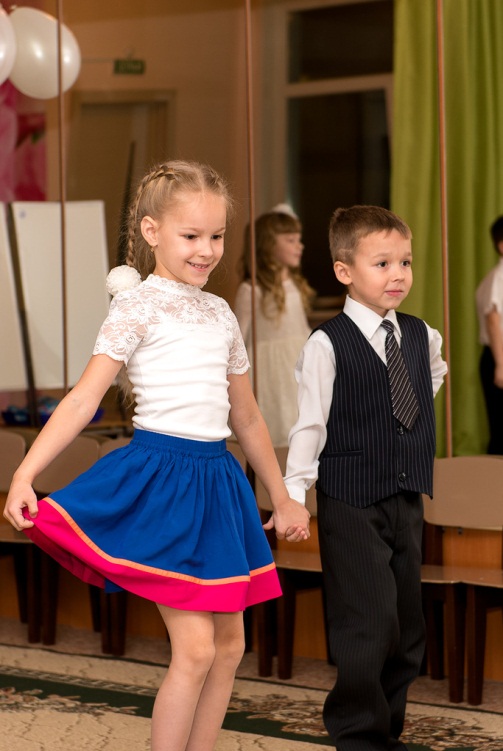 Ведущая : А теперь давайте вспомним про наше раннее детство, у нас были замечательные помощницы, наши бабушки, которые кормили нас кашей с ложечки. Ну а теперь давайте мы попробуем покормить наших бабушек. Следующее испытание  «Накорми бабушек».Бабушке завязываем глаза. Ребенок кормит свою бабушку йогуртом с ложечки.Ведущая: А сейчас дорогие мамы и бабушки предлагаем  Вам немного отдохнуть и посмотреть  сюрприз, который приготовили ваши дети.         Сценка «Мамина помощница».Мама:          Утром дочке я сказала: «Маша, ты большая стала.                        Я пойду к своей знакомой, ты хозяйкой будешь дома.                        Ты одень свою сестренку, молока налей котенку,                        Все цветы водой полей и котлеты разогрей!»Маша:          Знаю, знаю – я большая,                         Я помощница такая!                        Будешь, мама, очень рада!Мама :         Возвращаюсь я домой.                        Что я вижу! Боже мой!Котенок :   Помогите мне, котенку!                         Дайте чистую пеленку!                        Ну, за что мне так попало?                        Маша с лейки поливала.Сестра :       Как же тут не разреветься  -                         Не дает сестре одеться.                        Налила мне лишь пока                        В чью-  то миску молока!Котлета :    Я – котлета. Извините,                        Платье снять мне помогите.                        Ты ошиблась в чем – то, Маша,                        Не нужны мне гольфы ваши.Цветы :        Уберите нас с плиты!                        Не котлеты мы – цветы!                        Нам огонь совсем не нужен,                        Не годимся мы на ужин!Маша :         Я же, мама, обещала                      Сделать так, как ты сказала.                     Только что с тобою, мама?                      На меня ты смотришь странно!?Все :            Как ты, Маша, так сумела?                     Мама просто онемела.                     Чтобы маме помогать,                     Надо все уметь и знать!Ведущая: Какие талантливые наши дети. Пришло время следующего развлечения, в котором мы узнаем, как часто вы читаете сказки своим деткам, а ребята вам подскажут. У нас есть вот такой волшебный цветок. Вы подскажете мне,  как он называется (цветик семи цветик). Сейчас мамы со своими детками отрывают один лепесток, читают загадку и стараются правильно на нее ответить.1. Ждали маму с молоком,А впустили волка в дом.Кто же были эти детки (семеро козлят) .2. Что за сказка: кошка, внучка,Мышь, ещё собака ЖучкаДеду с бабой помогали,Корнеплоды собирали? (репка)3. Из муки он был печен,На сметане был мешен.На окошке он студился,По дорожке он катился.Что за сказка? (колобок)4. Возле леса, на опушке,Трое их живет в избушке.Там три стула и три кружки,Три кроватки, три подушки.Угадайте без подсказки,Кто герои этой сказки? (три медведя)5. Отвечайте на вопрос:Кто в корзине Машу нёс,Кто садился на пенёкИ хотел съесть пирожок?Сказочку ты знаешь ведь?Кто же это был? (медведь)6. Носик круглый, пятачком,Им в земле удобно рыться,Хвостик маленький крючком,Вместо туфелек — копытца.Трое их — и до чего жеБратья дружные похожи.Отгадайте без подсказки,Кто герои этой сказки? (три поросенка)7. На поляне дом стоял,Кто-то в домик забежал.Поселилась там норушка,Косой заинька с лягушкой,Поселилась там лиса,Серый волк - вот чудеса.(Теремок)Ведущая: Все загадки разгадали, молодцы.Дорогие мамы все мы знаем, что наши ребята, ваши верные помощники , а еще они любят вам делать сюрпризы и подарки. Вот об этом мы сейчас и послушаем стихотворение. Ведущая: Вот сколько сюрпризов приготовили наши дети. А теперь пришло время поиграть. Приглашаем две пары (мама и ребенок) Игра Мамабол:  Мама стоит на месте, руки кольцом. Двигать руками можно, с места сходить нельзя. Ребенок кидает воздушный шар.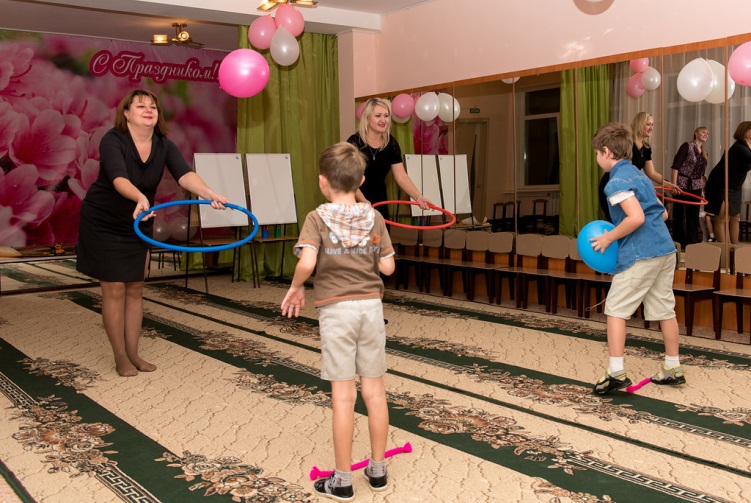 Ведущая: Что-то бабушки наши засиделись, приглашаем на автосоревнования. Конкурс «Кто быстрее» Веревочка с лентой и машинкой.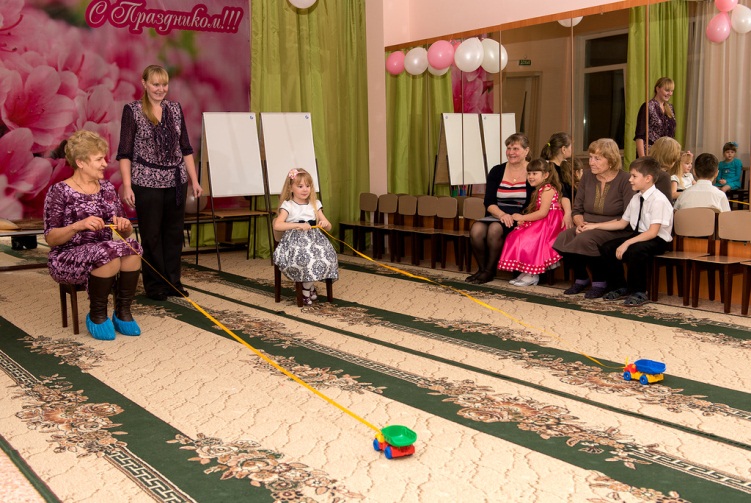 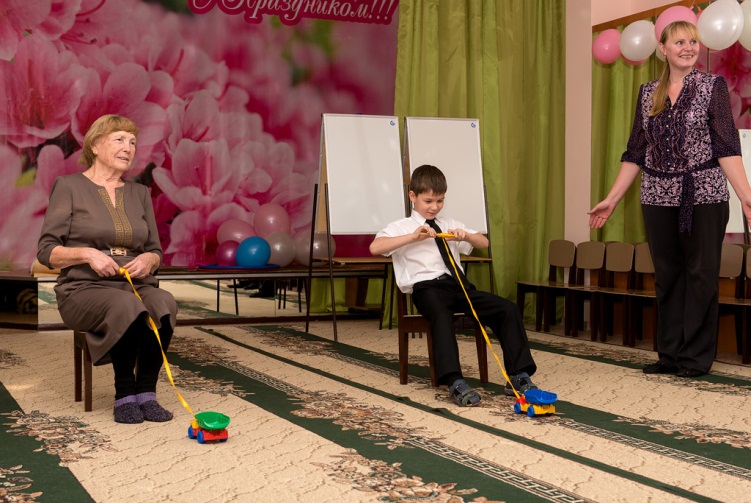 Ведущий: Мы играли, развлекались, пели. Танцевали, А теперь пришло время сделать нашим любимым мамам и бабушкам подарки.Мы разделимся  на две команды. Ведущая: Вот какие красивые открытки у нас получились!!! Спасибо нашим мамам!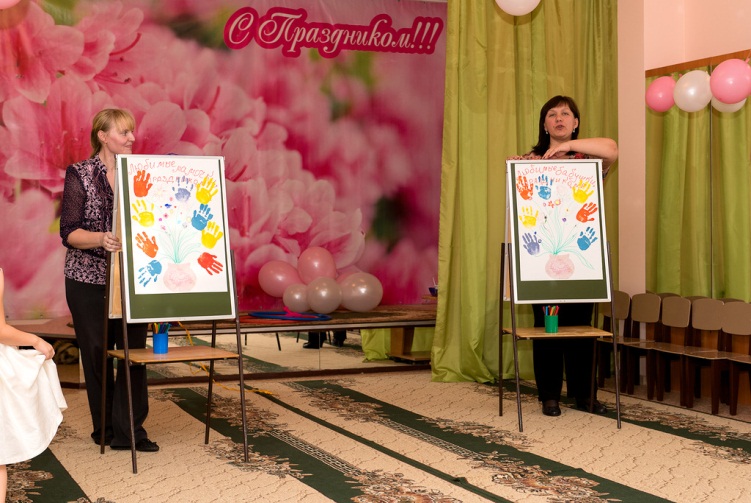 Ведущая: Сегодня самый добрый, самый важный праздник - Всемирный день матери! Без ласки, нежности, заботы и любви нашим мам мы не смогли бы стать людьми. Сейчас я предоставляю слово нашим детям.9. Мы наш праздник завершаем,Милым мамам пожелаем,Чтобы мамы не старели,Молодели, хорошели.10. Мы желаем нашим мамам,Никогда не унывать,С каждым годом быть всё краше,И поменьше нас ругать.11. Когда я вырасту большимЯ буду офицером!Я маму буду охранятьЯ буду очень смелым.12. За твои заботы мамаЯ тебя благодарю.Поцелуй свой нежный самыйВ этот день тебе дарю.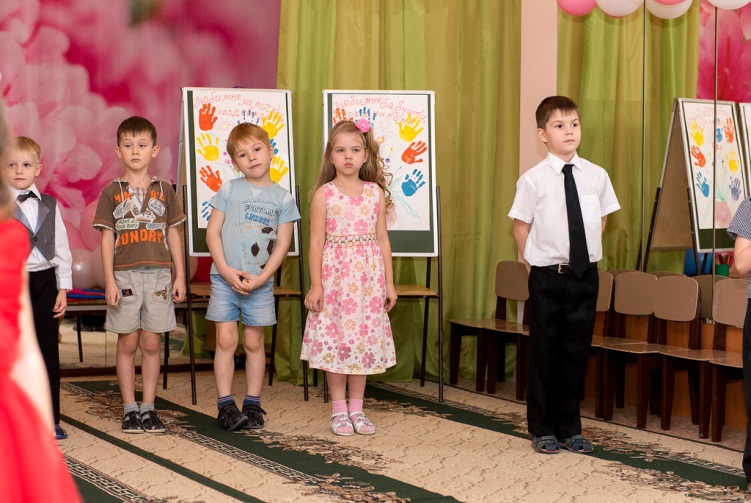 ПЕСНЯ «МАМОЧКА».Ведущая: Наш праздник подошел к концу.  Спасибо мамам и бабушкам за ваше доброе сердце, за желание побыть рядом с детьми,  подарить им душевное тепло. Дорогие ребята, нежно любите, уважайте, берегите маму и бабушку, не причиняйте им боли словами и поступками. Спасибо всем. А сейчас приглашаем всех на чаепитие.